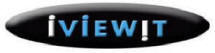 “Surf with Vision”Eliot I. BernsteinFounder & Inventor
Direct Dial: (561) 245-8588 (o)
                     (561) 886-7628 (c)
Thursday, May 14, 2015The Honorable John Robert BlakeyUnited States District Court for the Northern District of Illinois Eastern Division
Everett McKinley Dirksen
United States Courthouse
219 South Dearborn Street
Chicago, IL 60604
Courtroom 1725 | Chambers 1046
Telephone Number: (312) 435-6058
Fax Number: (312) 554-8195RE: 	Case No. 13 cv 3643 - Scheduling and DiscoveryDear Honorable Judge John Robert Blakey,I write to acknowledge and express my understanding of my obligations to conform my filings to the formatting rules of the Court and matters within the Court's jurisdiction.   I also write in regards to Scheduling issues after our status call this week with your Court indicating Discovery to be closed upon the taking of the Deposition of my brother, Plaintiff, Ted Bernstein. I will respectfully be seeking leave by way of formal motion to open the Discovery not only for further examination of Ted Bernstein but also to Notice for Deposition Judge Martin Colin of the Palm Beach Probate Court who I have just petitioned for Mandatory Disqualification on numerous grounds under the Florida Rules and Code including but not limited to being a necessary fact witness and material witness to actions of fraud upon his Court involving licensed attorneys Tescher and Spallina who have also been part of the litigation before this Court. I have attached the Disqualification motion herein with respect to Florida Judge Colin for good faith reference and seek leave to move by way of formal motion within this Court's formatting rules to demonstrate the intertwined nature of the actions in this Court with the fraud and actions in Judge Colin's Court. Please note that the car-bombing of my family mini-van in Boynton Beach, Florida was a very real thing and not a day goes by when I don't wonder what will happen any time my wife, children or I get in to a car. Full pictorial evidence and reports by involved authorities thus far can be found at my website at www.iviewit.tv  . This car-bombing was also reported as part of a Petition I filed with the White House to President Obama, the White House Counsel's Office, the US Attorney General, FBI, SEC and other related federal and state agencies and I have attached a link to this Petition which provides a good overview of the "elephant in the room" being the nature of my Technology which is used on the Hubble Space Telescope, for a mass of US Defense applications, across the globe for digital imaging across the internet and more and also outlines how I was directed by Harry I. Moatz of the Office of Enrollment and Discipline of the USPTO to file a Petition claiming fraud upon the United States as well as myself and shareholders involving the Technology, which led to suspensions of the Intellectual Properties.  The Technology was validated, used, tested and approved by leading engineers and computer experts on property owned by Lockheed Martin in Orlando, Florida at Real3d, Inc. which was at that time a consortium owned by the Intel Corporation, Lockheed Martin and Silicon Graphics and the technologies were valued in the hundreds of billions of dollars over the life of the IP claimed as the "holy grail" of the internet by these leading engineers. See,   http://www.iviewit.tv/CompanyDocs/United%20States%20District%20Court%20Southern%20District%20NY/20090213%20FINAL%20SIGNED%20LETTER%20OBAMA%20TO%20ENJOIN%20US%20ATTORNEY%20FINGERED%20ORIGINAL%20MAIL%20l.pdf  .Also please note that not only is the car-bombing a very real event that occurred in my life during this ongoing Technology fraud and theft, but as noted in the White House Petition and elsewhere even a Federal Agent such as FBI Special Agent Luchessi of the Palm Beach Office of the FBI has "gone missing" according to West Palm Beach Florida FBI Office (leading to my being directed to former Inspector General Glenn Fine of the Department of Justice for resolution, which still has not occurred) while investigating the Iviewit matters leaving myself in a position of not being able to trust even federal officers and agents and thus I typically err on the side of documenting all important information in all known places and federal state and international offices.  Now as you may be aware from my prior filings, there are new frauds and criminal acts by same, similar, and/or related actors with reports that my father may have been murdered.Since the time of the February 2009 White House Petition filing when I was personally on the phone line confirming the fax number and receipt for the White House and White House Counsel's office, not a single US Secret Service Officer, Capitol Police, US Marshall or other federal agent has shown up to say I filed a frivolous and harassing Petition to the President or to challenge the veracity of my statements in the Petition. Again, I respectfully remind the Court that I was directed by a Federal official, Harry I. Moatz, Director of the Office of Enrollment and Discipline, to file a petition for suspension claiming Fraud Upon the United States by Patent Bar Attorneys and others Judge St. Eve had already granted me Leave to Amend my Complaint and the motion to take Florida Judge Colin's Deposition in this Court will demonstrate the relevance to these proceedings and action by the intertwined orchestration of fraud cover up by Judge Colin in his Court also involving Ted Bernstein who is a party in this action and attorney Spallina and others common in both cases also exposing the depth and breadth of the powerful financial interests at play. See the 2009 SEC Petition for general background,http://www.iviewit.tv/CompanyDocs/United%20States%20District%20Court%20Southern%20District%20NY/20090325%20FINAL%20Intel%20SEC%20Complaint%20SIGNED2073.pdf Respectfully Yours, 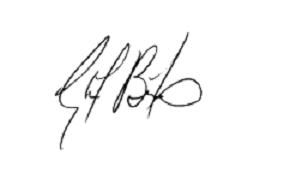 ______________________
Eliot I. Bernstein
Founder & Inventor

Iviewit Holdings, Inc. – DL
Iviewit Holdings, Inc. – DL
Iviewit Holdings, Inc. – FL
Iviewit Technologies, Inc. – DL 
Uview.com, Inc. – DL
Iviewit.com, Inc. – FL
Iviewit.com, Inc. – DL
I.C., Inc. – FL
Iviewit.com LLC – DL
Iviewit LLC – DL
Iviewit Corporation – FL
Iviewit, Inc. – FL
Iviewit, Inc. – DL
Iviewit Corporationcc/ec:Enclosure(s)/Attachment(s)/URL’sAll Uniform Resource Locators ( URL’s ) and the contents of those URL’s are incorporated in entirety by reference herein and therefore must be included in your hard copy file WITH ALL EXHIBITS, as part of this correspondence and as further evidentiary material to be Investigated.  Due to allegations alleged by New York State Supreme Court Whistleblower Christine C. Anderson and similar claims in the Iviewit RICO & ANTITRUST Lawsuit regarding Document Destruction and Tampering with Official Complaints and Records, PRINT all referenced URL’s and their corresponding exhibits and attach them to your hard copy file, as this is now necessary to ensure fair and impartial review.In order to confirm that NO DOCUMENT DESTRUCTION OR ALTERCATIONS have occurred, once complete forward a copy of this correspondence with all exhibits and materials included to, Eliot I. Bernstein at the address listed herein.  This will insure that all parties are reviewing the same documentation and no additional illegal activity is taking place.  If you, for any reason, are incapable of providing this confirmation copy, please put your reasons for failure to comply in writing and send that to Eliot I. Bernstein at the address listed herein.  Note, that this is a request only for a copy of this Correspondence and the referenced materials and NOT a request for any Case Investigation information, which may be protected by law.cmb/eib